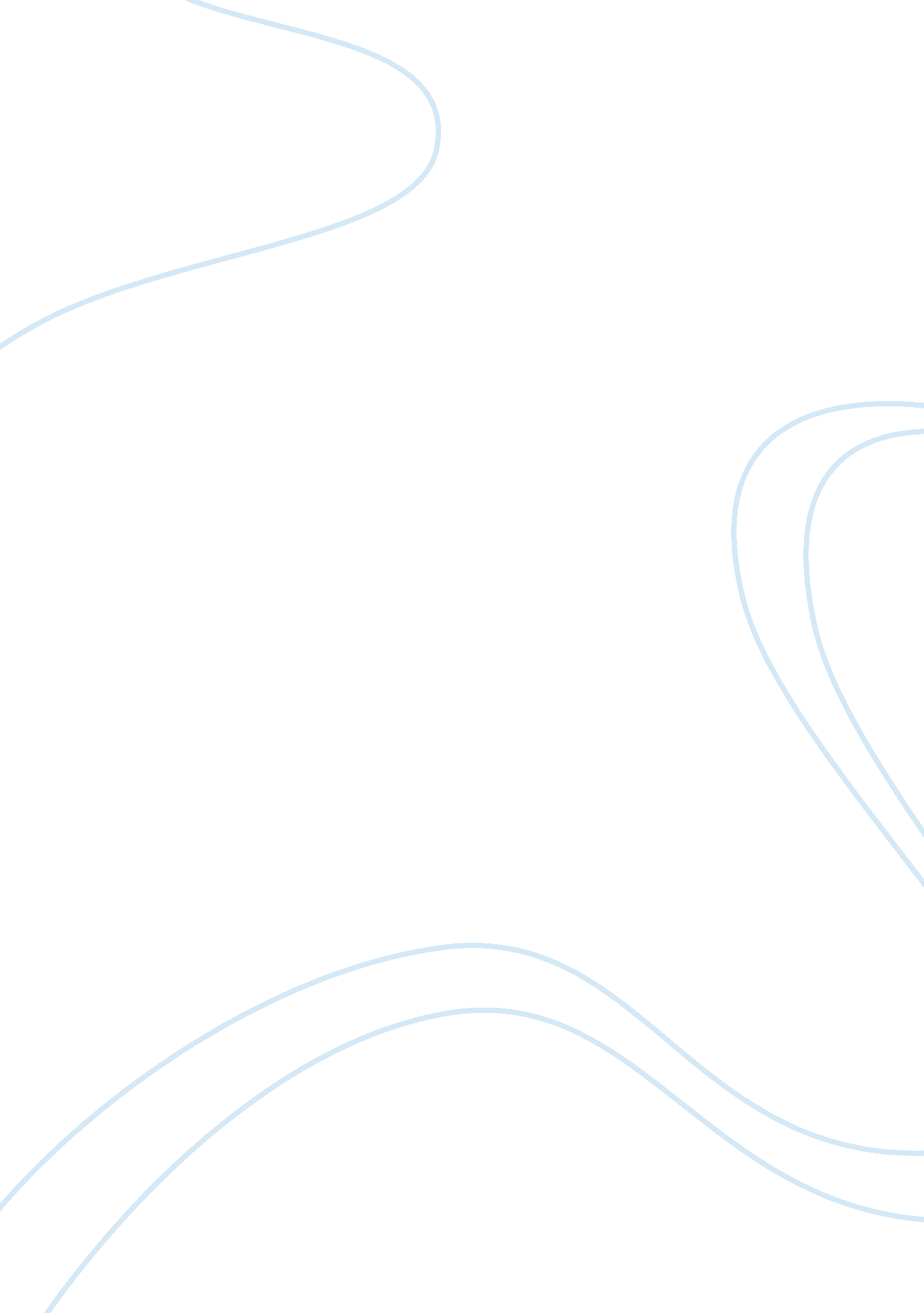 Good example of essay on universal values found in culturesExperience, Peace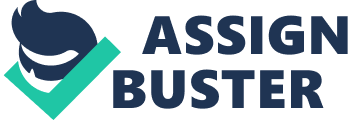 People are born and live in the moral environment, same as natural environment. They have air they breathe, food and water they use, so there should be basic moral aspects in order to sustain existing of such values as civility, honesty, consideration, educational process and self-discipline; morality should make citizens considerate, and respectful in their attitude to each other. Philosophers should stress moral basics more often and call for respect and protection of them especially by children in order to make them aware that morality and ethics are precious for life. . . . . . . . . . . . . . . . . . . . . . . . . . . . . . . . . . . . 
With the help of deeper analysis of universal values, one may say that next 6 values could be really defined as universal, as they can be applied both nowadays within the contemporary world, as well as centuries ago: forbidding to murder, forbidding to steal within the in-groups, incest taboo. The sharing of concepts across cultures is already fostering a rising acceptance of the universal values, no matter in what culture one can find these values. The right of people to be free from harm or the threat of harm, and the possibility of cultural minorities to have an equal life, are as for me, the most simple and the most vital examples of universal values, that should be universally recognized, even though they are not universally applied. Nevertheless, one may say that due to the religious, geographical or historical aspect, universal values may differ across various cultures. For instance, in Chinese ethics, number 1 value is filial piety, whereas European value is peace and respect for the nature and environment. However, I think that such values could not be called “ universal” rather cultural – values that represent particular culture. . . . . . . . . . . . . . . . . . . . . . 
Hence, one can come to the conclusion, that there is such concept as “ universal values” within different cultures. Such principals as freedom, equality, peace can be traced throughout various cultures across the globe. It is essential, though, not to confuse “ universal values” with cultural values. . . . . . . . . . . . . . . . . . . . . . 